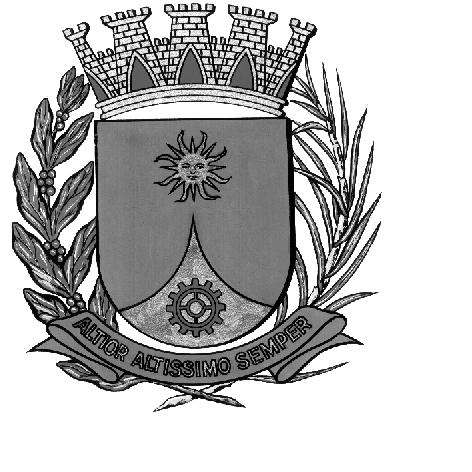 CÂMARA MUNICIPAL DE ARARAQUARAAUTÓGRAFO NÚMERO 098/17PROJETO DE LEI NÚMERO 112/17Dispõe sobre a abertura de Crédito Adicional Suplementar no DAAE - Departamento Autônomo de Água e Esgoto e dá outras providências.		Art. 1º Fica o Departamento Autônomo de Água e Esgoto autorizado a abrir um Crédito Adicional Suplementar no valor de R$343.000,00 (Trezentos e quarenta e três mil reais), para atender a contratação de serviços de vigilância, serviços de copa e limpeza dos próprios do DAAE e outras despesas variáveis com pessoal, com recursos oriundos de anulação de dotação, conforme demonstrativo abaixo:		Art. 2º O Crédito Adicional Suplementar autorizado no artigo anterior será coberto com recursos provenientes de anulação parcial de dotação orçamentária vigente no valor de R$343.000,00 (Trezentos e quarenta e três mil reais), conforme abaixo especificado: 		Art. 3º Fica incluso o presente Crédito Adicional Suplementar na Lei nº 8.075, de 22/11/2013 (Plano Plurianual - PPA); Lei nº 8.753, de 19/07/2016 (Lei de Diretrizes Orçamentárias - LDO); e, na Lei nº 8.864, de 16/12/2016, (Lei Orçamentária Anual - LOA).		Art. 4º Esta Lei entrará em vigor na data de sua publicação.		Art. 5º Ficam revogadas as disposições em contrário.		CÂMARA MUNICIPAL DE ARARAQUARA, aos 03 (três) dias do mês de maio do ano de 2017 (dois mil e dezessete).JÉFERSON YASHUDA FARMACÊUTICOPresidente03DEPARTAMENTO AUTÔNOMO DE ÁGUA E ESGOTODEPARTAMENTO AUTÔNOMO DE ÁGUA E ESGOTODEPARTAMENTO AUTÔNOMO DE ÁGUA E ESGOTODEPARTAMENTO AUTÔNOMO DE ÁGUA E ESGOTODEPARTAMENTO AUTÔNOMO DE ÁGUA E ESGOTO03.02COORDENADORIA EXECUTIVA DE ADMINISTRAÇÃO E FINANÇASCOORDENADORIA EXECUTIVA DE ADMINISTRAÇÃO E FINANÇASCOORDENADORIA EXECUTIVA DE ADMINISTRAÇÃO E FINANÇASCOORDENADORIA EXECUTIVA DE ADMINISTRAÇÃO E FINANÇASCOORDENADORIA EXECUTIVA DE ADMINISTRAÇÃO E FINANÇAS03.02.03GERÊNCIA DE ADMINISTRAÇÃOGERÊNCIA DE ADMINISTRAÇÃOGERÊNCIA DE ADMINISTRAÇÃOGERÊNCIA DE ADMINISTRAÇÃOGERÊNCIA DE ADMINISTRAÇÃOFUNCIONAL PROGRAMÁTICAFUNCIONAL PROGRAMÁTICAFUNCIONAL PROGRAMÁTICAFUNCIONAL PROGRAMÁTICAFUNCIONAL PROGRAMÁTICAFUNCIONAL PROGRAMÁTICA1717SaneamentoSaneamento17.12217.122Administração GeralAdministração Geral17.122.010717.122.0107Desenvolvimento OrganizacionalDesenvolvimento Organizacional17.122.0107.217.122.0107.2AtividadeAtividade17.122.0107.2.31717.122.0107.2.317Atividades de Administração GeralAtividades de Administração GeralR$20.000,00CATEGORIA ECONÔMICACATEGORIA ECONÔMICACATEGORIA ECONÔMICACATEGORIA ECONÔMICACATEGORIA ECONÔMICACATEGORIA ECONÔMICA3.3.90.34.Outras Desp.Dec.Cont.Terceiros Pes.JurídicaOutras Desp.Dec.Cont.Terceiros Pes.JurídicaOutras Desp.Dec.Cont.Terceiros Pes.JurídicaR$20.000,00FONTE DE RECURSOFONTE DE RECURSOFONTE DE RECURSO04 – Recursos Próprios da Administração Indireta04 – Recursos Próprios da Administração Indireta04 – Recursos Próprios da Administração Indireta03DEPARTAMENTO AUTÔNOMO DE ÁGUA E ESGOTODEPARTAMENTO AUTÔNOMO DE ÁGUA E ESGOTODEPARTAMENTO AUTÔNOMO DE ÁGUA E ESGOTODEPARTAMENTO AUTÔNOMO DE ÁGUA E ESGOTODEPARTAMENTO AUTÔNOMO DE ÁGUA E ESGOTO03.02COORDENADORIA EXECUTIVA DE ADMINISTRAÇÃO E FINANÇASCOORDENADORIA EXECUTIVA DE ADMINISTRAÇÃO E FINANÇASCOORDENADORIA EXECUTIVA DE ADMINISTRAÇÃO E FINANÇASCOORDENADORIA EXECUTIVA DE ADMINISTRAÇÃO E FINANÇASCOORDENADORIA EXECUTIVA DE ADMINISTRAÇÃO E FINANÇAS03.02.03GERÊNCIA DE ADMINISTRAÇÃOGERÊNCIA DE ADMINISTRAÇÃOGERÊNCIA DE ADMINISTRAÇÃOGERÊNCIA DE ADMINISTRAÇÃOGERÊNCIA DE ADMINISTRAÇÃOFUNCIONAL PROGRAMÁTICAFUNCIONAL PROGRAMÁTICAFUNCIONAL PROGRAMÁTICAFUNCIONAL PROGRAMÁTICAFUNCIONAL PROGRAMÁTICAFUNCIONAL PROGRAMÁTICA1717SaneamentoSaneamento17.12217.122Administração GeralAdministração Geral17.122.010717.122.0107Desenvolvimento OrganizacionalDesenvolvimento Organizacional17.122.0107.217.122.0107.2AtividadeAtividade17.122.0107.2.31717.122.0107.2.317Atividades de Administração GeralAtividades de Administração GeralR$250.000,00CATEGORIA ECONÔMICACATEGORIA ECONÔMICACATEGORIA ECONÔMICACATEGORIA ECONÔMICACATEGORIA ECONÔMICACATEGORIA ECONÔMICA3.3.90.39.Outros Serviços de Terceiros – Pessoa JurídicaOutros Serviços de Terceiros – Pessoa JurídicaOutros Serviços de Terceiros – Pessoa JurídicaR$250.000,00FONTE DE RECURSOFONTE DE RECURSOFONTE DE RECURSO04 – Recursos Próprios da Administração Indireta04 – Recursos Próprios da Administração Indireta04 – Recursos Próprios da Administração Indireta03DEPARTAMENTO AUTÔNOMO DE ÁGUA E ESGOTODEPARTAMENTO AUTÔNOMO DE ÁGUA E ESGOTODEPARTAMENTO AUTÔNOMO DE ÁGUA E ESGOTODEPARTAMENTO AUTÔNOMO DE ÁGUA E ESGOTODEPARTAMENTO AUTÔNOMO DE ÁGUA E ESGOTO03.02COORDENADORIA EXECUTIVA DE ADMINISTRAÇÃO E FINANÇASCOORDENADORIA EXECUTIVA DE ADMINISTRAÇÃO E FINANÇASCOORDENADORIA EXECUTIVA DE ADMINISTRAÇÃO E FINANÇASCOORDENADORIA EXECUTIVA DE ADMINISTRAÇÃO E FINANÇASCOORDENADORIA EXECUTIVA DE ADMINISTRAÇÃO E FINANÇAS03.02.05GERÊNCIA COMERCIALGERÊNCIA COMERCIALGERÊNCIA COMERCIALGERÊNCIA COMERCIALGERÊNCIA COMERCIALFUNCIONAL PROGRAMÁTICAFUNCIONAL PROGRAMÁTICAFUNCIONAL PROGRAMÁTICAFUNCIONAL PROGRAMÁTICAFUNCIONAL PROGRAMÁTICAFUNCIONAL PROGRAMÁTICA1717SaneamentoSaneamento17.12217.122Administração GeralAdministração Geral17.122.010717.122.0107Desenvolvimento OrganizacionalDesenvolvimento Organizacional17.122.0107.217.122.0107.2AtividadeAtividade17.122.0107.2.31917.122.0107.2.319Atividades ComerciaisAtividades ComerciaisR$20.000,00CATEGORIA ECONÔMICACATEGORIA ECONÔMICACATEGORIA ECONÔMICACATEGORIA ECONÔMICACATEGORIA ECONÔMICACATEGORIA ECONÔMICA3.1.90.16.Outras Despesas Variáveis – Pessoal CivilOutras Despesas Variáveis – Pessoal CivilOutras Despesas Variáveis – Pessoal CivilR$20.000,0003DEPARTAMENTO AUTÔNOMO DE ÁGUA E ESGOTODEPARTAMENTO AUTÔNOMO DE ÁGUA E ESGOTODEPARTAMENTO AUTÔNOMO DE ÁGUA E ESGOTODEPARTAMENTO AUTÔNOMO DE ÁGUA E ESGOTODEPARTAMENTO AUTÔNOMO DE ÁGUA E ESGOTO03.03COORDENADORIA EXECUTIVA DE OPERAÇÕESCOORDENADORIA EXECUTIVA DE OPERAÇÕESCOORDENADORIA EXECUTIVA DE OPERAÇÕESCOORDENADORIA EXECUTIVA DE OPERAÇÕESCOORDENADORIA EXECUTIVA DE OPERAÇÕES03.03.11GERÊNCIA DE TRATAMENTO DE ÁGUA E ESGOTOSGERÊNCIA DE TRATAMENTO DE ÁGUA E ESGOTOSGERÊNCIA DE TRATAMENTO DE ÁGUA E ESGOTOSGERÊNCIA DE TRATAMENTO DE ÁGUA E ESGOTOSGERÊNCIA DE TRATAMENTO DE ÁGUA E ESGOTOSFUNCIONAL PROGRAMÁTICAFUNCIONAL PROGRAMÁTICAFUNCIONAL PROGRAMÁTICAFUNCIONAL PROGRAMÁTICAFUNCIONAL PROGRAMÁTICAFUNCIONAL PROGRAMÁTICA1717SaneamentoSaneamento17.51217.512Saneamento Básico UrbanoSaneamento Básico Urbano17.512.010917.512.0109Sistema de EsgotosSistema de Esgotos17.512.0109.217.512.0109.2AtividadeAtividade17.512.0109.2.35417.512.0109.2.354Operar o Tratamento de EsgotosOperar o Tratamento de EsgotosR$53.000,00CATEGORIA ECONÔMICACATEGORIA ECONÔMICACATEGORIA ECONÔMICACATEGORIA ECONÔMICACATEGORIA ECONÔMICACATEGORIA ECONÔMICA3.3.90.34.Outras Desp.Dec.Cont.Terceiros Pes.JurídicaOutras Desp.Dec.Cont.Terceiros Pes.JurídicaOutras Desp.Dec.Cont.Terceiros Pes.JurídicaR$53.000,00FONTE DE RECURSOFONTE DE RECURSOFONTE DE RECURSO04 – Recursos Próprios da Administração Indireta04 – Recursos Próprios da Administração Indireta04 – Recursos Próprios da Administração Indireta03DEPARTAMENTO AUTÔNOMO DE ÁGUA E ESGOTODEPARTAMENTO AUTÔNOMO DE ÁGUA E ESGOTODEPARTAMENTO AUTÔNOMO DE ÁGUA E ESGOTODEPARTAMENTO AUTÔNOMO DE ÁGUA E ESGOTODEPARTAMENTO AUTÔNOMO DE ÁGUA E ESGOTO03.02COORDENADORIA EXECUTIVA DE ADMINISTRAÇÃO E FINANÇASCOORDENADORIA EXECUTIVA DE ADMINISTRAÇÃO E FINANÇASCOORDENADORIA EXECUTIVA DE ADMINISTRAÇÃO E FINANÇASCOORDENADORIA EXECUTIVA DE ADMINISTRAÇÃO E FINANÇASCOORDENADORIA EXECUTIVA DE ADMINISTRAÇÃO E FINANÇAS03.02.04GERÊNCIA DE RECURSOS HUMANOSGERÊNCIA DE RECURSOS HUMANOSGERÊNCIA DE RECURSOS HUMANOSGERÊNCIA DE RECURSOS HUMANOSGERÊNCIA DE RECURSOS HUMANOSFUNCIONAL PROGRAMÁTICAFUNCIONAL PROGRAMÁTICAFUNCIONAL PROGRAMÁTICAFUNCIONAL PROGRAMÁTICAFUNCIONAL PROGRAMÁTICAFUNCIONAL PROGRAMÁTICA1717SaneamentoSaneamento17.12217.122Administração GeralAdministração Geral17.122.010717.122.0107Desenvolvimento OrganizacionalDesenvolvimento Organizacional17.122.0107.217.122.0107.2AtividadeAtividade17.122.0107.2.31817.122.0107.2.318Gestão de PessoasGestão de PessoasR$343.000,00CATEGORIA ECONÔMICACATEGORIA ECONÔMICACATEGORIA ECONÔMICACATEGORIA ECONÔMICACATEGORIA ECONÔMICACATEGORIA ECONÔMICA3.1.91.96.Pessoal Requis.de Outros Órgãos - Intra-Orç.Pessoal Requis.de Outros Órgãos - Intra-Orç.Pessoal Requis.de Outros Órgãos - Intra-Orç.R$343.000,00FONTE DE RECURSOFONTE DE RECURSOFONTE DE RECURSO04 – Recursos Próprios da Administração Indireta04 – Recursos Próprios da Administração Indireta04 – Recursos Próprios da Administração Indireta